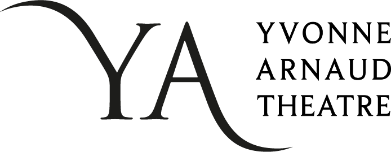 Job Application FormPlease ensure that all parts of the application are completed Education and TrainingFull Employment HistoryStart with most recent job and work back.  Continue on a separate sheet if necessary.If there any gaps between any of the above jobs listed, please list the job, length of time between jobs and reason why.If you have previously worked for Yvonne Arnaud Theatre, please give dates, position and your reason for leaving Other relevant experience (for example Community work /sports teams/work experience)If you have a physical or cognitive impairment or any accessibility requirements, please state them hereReferences:Please give us the names of 2 people (not related to you), who can be contacted to provide a reference for you. At least one should be work related. If this is your first job, please give a tutor / lecturer’s name. DBS CheckConvictions:First Name: ……………………………………………………………..……………………………………………………………..……………………………………………………………..……………………………………………………………..……………………………………………………………..Last Name: Last Name: Last Name: ………………………………………………………………..………………………………………………………………..National Insurance number: National Insurance number: ¨¨¨¨¨¨¨¨¨¨¨¨¨¨¨¨¨¨¨¨¨¨¨¨¨¨¨¨¨¨¨¨¨¨¨¨¨¨¨¨¨¨¨¨¨¨¨¨¨¨¨¨¨¨¨¨¨¨¨¨¨¨¨¨¨¨¨¨¨¨¨¨Address:                  ……………………………………………………………………………………………………………………………………………………………….                ……………………………………………………………………………………………………………………………………………………………….                ……………………………………………………………………………………………………………………………………………………………….Address:                  ……………………………………………………………………………………………………………………………………………………………….                ……………………………………………………………………………………………………………………………………………………………….                ……………………………………………………………………………………………………………………………………………………………….Address:                  ……………………………………………………………………………………………………………………………………………………………….                ……………………………………………………………………………………………………………………………………………………………….                ……………………………………………………………………………………………………………………………………………………………….Address:                  ……………………………………………………………………………………………………………………………………………………………….                ……………………………………………………………………………………………………………………………………………………………….                ……………………………………………………………………………………………………………………………………………………………….Address:                  ……………………………………………………………………………………………………………………………………………………………….                ……………………………………………………………………………………………………………………………………………………………….                ……………………………………………………………………………………………………………………………………………………………….Address:                  ……………………………………………………………………………………………………………………………………………………………….                ……………………………………………………………………………………………………………………………………………………………….                ……………………………………………………………………………………………………………………………………………………………….Address:                  ……………………………………………………………………………………………………………………………………………………………….                ……………………………………………………………………………………………………………………………………………………………….                ……………………………………………………………………………………………………………………………………………………………….Address:                  ……………………………………………………………………………………………………………………………………………………………….                ……………………………………………………………………………………………………………………………………………………………….                ……………………………………………………………………………………………………………………………………………………………….Address:                  ……………………………………………………………………………………………………………………………………………………………….                ……………………………………………………………………………………………………………………………………………………………….                ……………………………………………………………………………………………………………………………………………………………….Address:                  ……………………………………………………………………………………………………………………………………………………………….                ……………………………………………………………………………………………………………………………………………………………….                ……………………………………………………………………………………………………………………………………………………………….Address:                  ……………………………………………………………………………………………………………………………………………………………….                ……………………………………………………………………………………………………………………………………………………………….                ……………………………………………………………………………………………………………………………………………………………….Email:           ……………………………………………………………….Email:           ……………………………………………………………….Email:           ……………………………………………………………….Email:           ……………………………………………………………….Mobile No: Mobile No: Mobile No: ………………………………………………………………..………………………………………………………………..………………………………………………………………..Home Tel: Home Tel: ……………………………………………………………………………………………………………………………………………………………………………………………………………………………………………………………………………………Eligibility to work in the UK & Ireland: You must bring the original documentation if invited to an interview as evidence of your entitlement to work in this country. Failure to do so will invalidate your application. Please confirm which of the following you have: Eligibility to work in the UK & Ireland: You must bring the original documentation if invited to an interview as evidence of your entitlement to work in this country. Failure to do so will invalidate your application. Please confirm which of the following you have: Eligibility to work in the UK & Ireland: You must bring the original documentation if invited to an interview as evidence of your entitlement to work in this country. Failure to do so will invalidate your application. Please confirm which of the following you have: Eligibility to work in the UK & Ireland: You must bring the original documentation if invited to an interview as evidence of your entitlement to work in this country. Failure to do so will invalidate your application. Please confirm which of the following you have: Eligibility to work in the UK & Ireland: You must bring the original documentation if invited to an interview as evidence of your entitlement to work in this country. Failure to do so will invalidate your application. Please confirm which of the following you have: Eligibility to work in the UK & Ireland: You must bring the original documentation if invited to an interview as evidence of your entitlement to work in this country. Failure to do so will invalidate your application. Please confirm which of the following you have: Eligibility to work in the UK & Ireland: You must bring the original documentation if invited to an interview as evidence of your entitlement to work in this country. Failure to do so will invalidate your application. Please confirm which of the following you have: Eligibility to work in the UK & Ireland: You must bring the original documentation if invited to an interview as evidence of your entitlement to work in this country. Failure to do so will invalidate your application. Please confirm which of the following you have: Eligibility to work in the UK & Ireland: You must bring the original documentation if invited to an interview as evidence of your entitlement to work in this country. Failure to do so will invalidate your application. Please confirm which of the following you have: Eligibility to work in the UK & Ireland: You must bring the original documentation if invited to an interview as evidence of your entitlement to work in this country. Failure to do so will invalidate your application. Please confirm which of the following you have: Eligibility to work in the UK & Ireland: You must bring the original documentation if invited to an interview as evidence of your entitlement to work in this country. Failure to do so will invalidate your application. Please confirm which of the following you have: ¨ British Passport or UK birth certificate ¨ British Passport or UK birth certificate ¨ British Passport or UK birth certificate ¨ British Passport or UK birth certificate ¨ Certificate of registration / naturalisation as a British Citizen¨ Certificate of registration / naturalisation as a British Citizen¨ Certificate of registration / naturalisation as a British Citizen¨ Certificate of registration / naturalisation as a British Citizen¨ Certificate of registration / naturalisation as a British Citizen¨ Certificate of registration / naturalisation as a British Citizen¨ Certificate of registration / naturalisation as a British Citizen¨ Passport showing right to live & work in the UK ¨ Passport showing right to live & work in the UK ¨ Passport showing right to live & work in the UK ¨ Passport showing right to live & work in the UK ¨ EEC passport or identity card plus required work registration letter¨ EEC passport or identity card plus required work registration letter¨ EEC passport or identity card plus required work registration letter¨ EEC passport or identity card plus required work registration letter¨ EEC passport or identity card plus required work registration letter¨ EEC passport or identity card plus required work registration letter¨ EEC passport or identity card plus required work registration letter¨ Non-European passport with relevant work visa¨ Non-European passport with relevant work visa¨ Non-European passport with relevant work visa¨ Non-European passport with relevant work visa¨ Any other document that supports your eligibility to work in the UK¨ Any other document that supports your eligibility to work in the UK¨ Any other document that supports your eligibility to work in the UK¨ Any other document that supports your eligibility to work in the UK¨ Any other document that supports your eligibility to work in the UK¨ Any other document that supports your eligibility to work in the UK¨ Any other document that supports your eligibility to work in the UKName and address of school / college / UniversityQualification achieved or being studiedDates attended Name of employer and type of business: Position: Position: Rate of pay:Rate of pay:Dates of employment: From:To:What were your duties? What were your duties? What were your duties? Reason for leaving:Reason for leaving:Reason for leaving:Manager’s Name: Telephone no: Telephone no: Telephone no: Email:Email:Name of employer and type of business: Name of employer and type of business: Position:Rate of pay:Rate of pay:Dates of employment: From:To:What were your duties? What were your duties? What were your duties? Reason for leaving:Reason for leaving:Reason for leaving:Manager’s Name: Telephone no: Telephone no: Telephone no: Email:Email:Name of employer and type of business: PositionPositionRate of pay:Rate of pay:Dates of employment: From:To:What were your duties? What were your duties? What were your duties? Reason for leaving:Reason for leaving:Reason for leaving:Manager’s Name: Telephone no: Telephone no: Telephone no: Email:Email:Name of employer and type of business: PositionPositionRate of pay:Rate of pay:Dates of employment: From:To:What were your duties? What were your duties? What were your duties? Reason for leaving:Reason for leaving:Reason for leaving:Manager’s Name: Manager’s Name: Telephone no: Telephone no: Email:Email:Length of gap:Between which employers:Reason:Name:Telephone Number:Email:How do you know this person? If you currently hold a DBS Certificate, please bring the original documentation if invited to an interview.Is there any reason why you would not be able to work with children or vulnerable adults?   If yes, please give full details.Have you ever been convicted of a criminal offence which is not a spent conviction within the terms of the Rehabilitation of Offenders Act 1974? If yes, please give full details.Have you ever been convicted of fraud?  If yes, please give full details.Have you ever been declared bankrupt?   If yes, please give full details.My signature confirms that all the information given on this application form is true and complete. I understand that any falsification or deliberate omissions may disqualify my application or lead to my dismissal.  I confirm that I am entitled to work in the UK & Ireland and can provide original documentation to confirm this.  I understand that my employment is subject to references that are satisfactory to the Yvonne Arnaud Theatre Management LtdSigned: …………………………………………………………..                        Date: ……………………………………………